RISK ASSESSMENT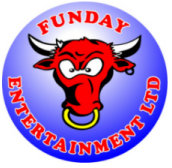 LOCATION:LOCATION:LOCATION:LOCATION:LOCATION:LOCATION:Various LocationsVarious LocationsVarious LocationsVarious LocationsVarious LocationsOPERATION/PROCESS:OPERATION/PROCESS:OPERATION/PROCESS:OPERATION/PROCESS:OPERATION/PROCESS:OPERATION/PROCESS:Safe installation and operation of StrikerSafe installation and operation of StrikerSafe installation and operation of StrikerSafe installation and operation of StrikerSafe installation and operation of StrikerSafe installation and operation of StrikerSafe installation and operation of StrikerHAZARDS IDENTIFIED:HAZARDS IDENTIFIED:HAZARDS IDENTIFIED:HAZARDS IDENTIFIED:HAZARDS IDENTIFIED:HAZARDS IDENTIFIED:Being struck by moving equipmentSlips/ Trips & falls, Minor injuriesBeing struck by moving equipmentSlips/ Trips & falls, Minor injuriesBeing struck by moving equipmentSlips/ Trips & falls, Minor injuriesBeing struck by moving equipmentSlips/ Trips & falls, Minor injuriesBeing struck by moving equipmentSlips/ Trips & falls, Minor injuriesBeing struck by moving equipmentSlips/ Trips & falls, Minor injuriesBeing struck by moving equipmentSlips/ Trips & falls, Minor injuriesSECONDARY HAZARDS:SECONDARY HAZARDS:SECONDARY HAZARDS:SECONDARY HAZARDS:SECONDARY HAZARDS:SECONDARY HAZARDS:Other people, Other people, Other people, Other people, Other people, Other people, Other people, EXPOSED PERSONS:EXPOSED PERSONS:EXPOSED PERSONS:EXPOSED PERSONS:EXPOSED PERSONS:EXPOSED PERSONS:Funday staff, participants, members of the public (i.e. other persons in the area)Funday staff, participants, members of the public (i.e. other persons in the area)Funday staff, participants, members of the public (i.e. other persons in the area)Funday staff, participants, members of the public (i.e. other persons in the area)Funday staff, participants, members of the public (i.e. other persons in the area)Funday staff, participants, members of the public (i.e. other persons in the area)Funday staff, participants, members of the public (i.e. other persons in the area)FREQUENCY OF EXPOSURE:FREQUENCY OF EXPOSURE:FREQUENCY OF EXPOSURE:FREQUENCY OF EXPOSURE:FREQUENCY OF EXPOSURE:FREQUENCY OF EXPOSURE:Event datesEvent datesDURATION OF EXPOSURE: As per event hoursDURATION OF EXPOSURE: As per event hoursDURATION OF EXPOSURE: As per event hoursDURATION OF EXPOSURE: As per event hoursDURATION OF EXPOSURE: As per event hoursRISK = LIKELIHOOD X SEVERITYRISK = LIKELIHOOD X SEVERITYRISK = LIKELIHOOD X SEVERITYRISK = LIKELIHOOD X SEVERITYRISK = LIKELIHOOD X SEVERITYRISK = LIKELIHOOD X SEVERITYRISK = LIKELIHOOD X SEVERITYRISK = LIKELIHOOD X SEVERITYRISK = LIKELIHOOD X SEVERITYRISK = LIKELIHOOD X SEVERITYRISK = LIKELIHOOD X SEVERITYRISK = LIKELIHOOD X SEVERITYRISK = LIKELIHOOD X SEVERITYLIKELIHOOD0 = Zero to very low1 = Very unlikely2 = Unlikely3 = Likely4 = Very likely5 = Almost certain3 = Likely4 = Very likely5 = Almost certain3 = Likely4 = Very likely5 = Almost certain3 = Likely4 = Very likely5 = Almost certain3 = Likely4 = Very likely5 = Almost certain3 = Likely4 = Very likely5 = Almost certainSEVERITY0 = No injury or illness1 = First aid injury or illness2 = Minor injury or illnessSEVERITY0 = No injury or illness1 = First aid injury or illness2 = Minor injury or illnessSEVERITY0 = No injury or illness1 = First aid injury or illness2 = Minor injury or illness3 = “ 3 day “ injury or illness4 = Major injury or illness 5 = Fatality, disablement injury, etc3 = “ 3 day “ injury or illness4 = Major injury or illness 5 = Fatality, disablement injury, etc3 = “ 3 day “ injury or illness4 = Major injury or illness 5 = Fatality, disablement injury, etcRisk Values:           		LOW = 1 to 8       MEDIUM = 9 to 16       HIGH = 17 to 25Risk Values:           		LOW = 1 to 8       MEDIUM = 9 to 16       HIGH = 17 to 25Risk Values:           		LOW = 1 to 8       MEDIUM = 9 to 16       HIGH = 17 to 25Risk Values:           		LOW = 1 to 8       MEDIUM = 9 to 16       HIGH = 17 to 25Risk Values:           		LOW = 1 to 8       MEDIUM = 9 to 16       HIGH = 17 to 25Risk Values:           		LOW = 1 to 8       MEDIUM = 9 to 16       HIGH = 17 to 25Risk Values:           		LOW = 1 to 8       MEDIUM = 9 to 16       HIGH = 17 to 25Risk Values:           		LOW = 1 to 8       MEDIUM = 9 to 16       HIGH = 17 to 25Risk Values:           		LOW = 1 to 8       MEDIUM = 9 to 16       HIGH = 17 to 25Risk Values:           		LOW = 1 to 8       MEDIUM = 9 to 16       HIGH = 17 to 25Risk Values:           		LOW = 1 to 8       MEDIUM = 9 to 16       HIGH = 17 to 25Risk Values:           		LOW = 1 to 8       MEDIUM = 9 to 16       HIGH = 17 to 25Risk Values:           		LOW = 1 to 8       MEDIUM = 9 to 16       HIGH = 17 to 25Activity Risk Rating: 		Likelihood 2   X   Severity 3   = Total 6Activity Risk Rating: 		Likelihood 2   X   Severity 3   = Total 6Activity Risk Rating: 		Likelihood 2   X   Severity 3   = Total 6Activity Risk Rating: 		Likelihood 2   X   Severity 3   = Total 6Activity Risk Rating: 		Likelihood 2   X   Severity 3   = Total 6Activity Risk Rating: 		Likelihood 2   X   Severity 3   = Total 6Activity Risk Rating: 		Likelihood 2   X   Severity 3   = Total 6Activity Risk Rating: 		Likelihood 2   X   Severity 3   = Total 6Activity Risk Rating: 		Likelihood 2   X   Severity 3   = Total 6Activity Risk Rating: 		Likelihood 2   X   Severity 3   = Total 6Activity Risk Rating: 		Likelihood 2   X   Severity 3   = Total 6Activity Risk Rating: 		Likelihood 2   X   Severity 3   = Total 6Activity Risk Rating: 		Likelihood 2   X   Severity 3   = Total 6Activity Risk Value:  		LOW                             MEDIUM                               HIGH Activity Risk Value:  		LOW                             MEDIUM                               HIGH Activity Risk Value:  		LOW                             MEDIUM                               HIGH Activity Risk Value:  		LOW                             MEDIUM                               HIGH Activity Risk Value:  		LOW                             MEDIUM                               HIGH Activity Risk Value:  		LOW                             MEDIUM                               HIGH Activity Risk Value:  		LOW                             MEDIUM                               HIGH Activity Risk Value:  		LOW                             MEDIUM                               HIGH Activity Risk Value:  		LOW                             MEDIUM                               HIGH Activity Risk Value:  		LOW                             MEDIUM                               HIGH Activity Risk Value:  		LOW                             MEDIUM                               HIGH Activity Risk Value:  		LOW                             MEDIUM                               HIGH Activity Risk Value:  		LOW                             MEDIUM                               HIGH CONTROL MEASURES Steps to be taken to avoid an accident or incident leading to an injury:CONTROL MEASURES Steps to be taken to avoid an accident or incident leading to an injury:CONTROL MEASURES Steps to be taken to avoid an accident or incident leading to an injury:CONTROL MEASURES Steps to be taken to avoid an accident or incident leading to an injury:CONTROL MEASURES Steps to be taken to avoid an accident or incident leading to an injury:There is a minimum age restriction of 4 years old.The operator/ supervisor will provide assistance to those entering the arena.The item must be cordoned off when not in use and access to the hammer will be prevented.A fully competent operator will be in attendance and watch the equipment at all times.Hammer should only be used for striking the Striker.One person at a time to play this activity.All persons playing this activity must be standing a minimum of 3ft behind.There is a minimum age restriction of 4 years old.The operator/ supervisor will provide assistance to those entering the arena.The item must be cordoned off when not in use and access to the hammer will be prevented.A fully competent operator will be in attendance and watch the equipment at all times.Hammer should only be used for striking the Striker.One person at a time to play this activity.All persons playing this activity must be standing a minimum of 3ft behind.There is a minimum age restriction of 4 years old.The operator/ supervisor will provide assistance to those entering the arena.The item must be cordoned off when not in use and access to the hammer will be prevented.A fully competent operator will be in attendance and watch the equipment at all times.Hammer should only be used for striking the Striker.One person at a time to play this activity.All persons playing this activity must be standing a minimum of 3ft behind.There is a minimum age restriction of 4 years old.The operator/ supervisor will provide assistance to those entering the arena.The item must be cordoned off when not in use and access to the hammer will be prevented.A fully competent operator will be in attendance and watch the equipment at all times.Hammer should only be used for striking the Striker.One person at a time to play this activity.All persons playing this activity must be standing a minimum of 3ft behind.There is a minimum age restriction of 4 years old.The operator/ supervisor will provide assistance to those entering the arena.The item must be cordoned off when not in use and access to the hammer will be prevented.A fully competent operator will be in attendance and watch the equipment at all times.Hammer should only be used for striking the Striker.One person at a time to play this activity.All persons playing this activity must be standing a minimum of 3ft behind.There is a minimum age restriction of 4 years old.The operator/ supervisor will provide assistance to those entering the arena.The item must be cordoned off when not in use and access to the hammer will be prevented.A fully competent operator will be in attendance and watch the equipment at all times.Hammer should only be used for striking the Striker.One person at a time to play this activity.All persons playing this activity must be standing a minimum of 3ft behind.There is a minimum age restriction of 4 years old.The operator/ supervisor will provide assistance to those entering the arena.The item must be cordoned off when not in use and access to the hammer will be prevented.A fully competent operator will be in attendance and watch the equipment at all times.Hammer should only be used for striking the Striker.One person at a time to play this activity.All persons playing this activity must be standing a minimum of 3ft behind.There is a minimum age restriction of 4 years old.The operator/ supervisor will provide assistance to those entering the arena.The item must be cordoned off when not in use and access to the hammer will be prevented.A fully competent operator will be in attendance and watch the equipment at all times.Hammer should only be used for striking the Striker.One person at a time to play this activity.All persons playing this activity must be standing a minimum of 3ft behind.There is a minimum age restriction of 4 years old.The operator/ supervisor will provide assistance to those entering the arena.The item must be cordoned off when not in use and access to the hammer will be prevented.A fully competent operator will be in attendance and watch the equipment at all times.Hammer should only be used for striking the Striker.One person at a time to play this activity.All persons playing this activity must be standing a minimum of 3ft behind.There is a minimum age restriction of 4 years old.The operator/ supervisor will provide assistance to those entering the arena.The item must be cordoned off when not in use and access to the hammer will be prevented.A fully competent operator will be in attendance and watch the equipment at all times.Hammer should only be used for striking the Striker.One person at a time to play this activity.All persons playing this activity must be standing a minimum of 3ft behind.There is a minimum age restriction of 4 years old.The operator/ supervisor will provide assistance to those entering the arena.The item must be cordoned off when not in use and access to the hammer will be prevented.A fully competent operator will be in attendance and watch the equipment at all times.Hammer should only be used for striking the Striker.One person at a time to play this activity.All persons playing this activity must be standing a minimum of 3ft behind.There is a minimum age restriction of 4 years old.The operator/ supervisor will provide assistance to those entering the arena.The item must be cordoned off when not in use and access to the hammer will be prevented.A fully competent operator will be in attendance and watch the equipment at all times.Hammer should only be used for striking the Striker.One person at a time to play this activity.All persons playing this activity must be standing a minimum of 3ft behind.There is a minimum age restriction of 4 years old.The operator/ supervisor will provide assistance to those entering the arena.The item must be cordoned off when not in use and access to the hammer will be prevented.A fully competent operator will be in attendance and watch the equipment at all times.Hammer should only be used for striking the Striker.One person at a time to play this activity.All persons playing this activity must be standing a minimum of 3ft behind.There is a minimum age restriction of 4 years old.The operator/ supervisor will provide assistance to those entering the arena.The item must be cordoned off when not in use and access to the hammer will be prevented.A fully competent operator will be in attendance and watch the equipment at all times.Hammer should only be used for striking the Striker.One person at a time to play this activity.All persons playing this activity must be standing a minimum of 3ft behind.There is a minimum age restriction of 4 years old.The operator/ supervisor will provide assistance to those entering the arena.The item must be cordoned off when not in use and access to the hammer will be prevented.A fully competent operator will be in attendance and watch the equipment at all times.Hammer should only be used for striking the Striker.One person at a time to play this activity.All persons playing this activity must be standing a minimum of 3ft behind.There is a minimum age restriction of 4 years old.The operator/ supervisor will provide assistance to those entering the arena.The item must be cordoned off when not in use and access to the hammer will be prevented.A fully competent operator will be in attendance and watch the equipment at all times.Hammer should only be used for striking the Striker.One person at a time to play this activity.All persons playing this activity must be standing a minimum of 3ft behind.Residual Risk Rating: Likelihood 1    X     Severity 1  = Total 1Residual Risk Rating: Likelihood 1    X     Severity 1  = Total 1Residual Risk Rating: Likelihood 1    X     Severity 1  = Total 1Residual Risk Rating: Likelihood 1    X     Severity 1  = Total 1Residual Risk Rating: Likelihood 1    X     Severity 1  = Total 1Residual Risk Rating: Likelihood 1    X     Severity 1  = Total 1Residual Risk Rating: Likelihood 1    X     Severity 1  = Total 1Residual Risk Rating: Likelihood 1    X     Severity 1  = Total 1Residual Risk Rating: Likelihood 1    X     Severity 1  = Total 1Residual Risk Rating: Likelihood 1    X     Severity 1  = Total 1Residual Risk Rating: Likelihood 1    X     Severity 1  = Total 1Residual Risk Rating: Likelihood 1    X     Severity 1  = Total 1Residual Risk Rating: Likelihood 1    X     Severity 1  = Total 1MONITORING RESULTS:MONITORING RESULTS:The Funday Manager is to ensure the above is adhered to then the risk is acceptable.The Funday Manager is to ensure the above is adhered to then the risk is acceptable.The Funday Manager is to ensure the above is adhered to then the risk is acceptable.The Funday Manager is to ensure the above is adhered to then the risk is acceptable.The Funday Manager is to ensure the above is adhered to then the risk is acceptable.The Funday Manager is to ensure the above is adhered to then the risk is acceptable.The Funday Manager is to ensure the above is adhered to then the risk is acceptable.The Funday Manager is to ensure the above is adhered to then the risk is acceptable.The Funday Manager is to ensure the above is adhered to then the risk is acceptable.The Funday Manager is to ensure the above is adhered to then the risk is acceptable.The Funday Manager is to ensure the above is adhered to then the risk is acceptable.REVIEW DATE:REVIEW DATE:At regular intervals, not to exceed 12 months or when circumstances change.At regular intervals, not to exceed 12 months or when circumstances change.At regular intervals, not to exceed 12 months or when circumstances change.At regular intervals, not to exceed 12 months or when circumstances change.At regular intervals, not to exceed 12 months or when circumstances change.At regular intervals, not to exceed 12 months or when circumstances change.At regular intervals, not to exceed 12 months or when circumstances change.At regular intervals, not to exceed 12 months or when circumstances change.At regular intervals, not to exceed 12 months or when circumstances change.At regular intervals, not to exceed 12 months or when circumstances change.At regular intervals, not to exceed 12 months or when circumstances change.RESIDUAL RISK RATING:  LOWRESIDUAL RISK RATING:  LOWRESIDUAL RISK RATING:  LOWRESIDUAL RISK RATING:  LOWRESIDUAL RISK RATING:  LOWRESIDUAL RISK RATING:  LOWRESIDUAL RISK RATING:  LOWRESIDUAL RISK RATING:  LOWRESIDUAL RISK RATING:  LOWRESIDUAL RISK RATING:  LOWRESIDUAL RISK RATING:  LOWRESIDUAL RISK RATING:  LOWRESIDUAL RISK RATING:  LOWASSESSOR:ASSESSOR:ASSESSOR:ASSESSOR:Andre RaysonAndre RaysonAndre RaysonAndre RaysonPOSITION:Senior Health & Safety AdvisorSenior Health & Safety AdvisorSenior Health & Safety AdvisorSenior Health & Safety Advisor